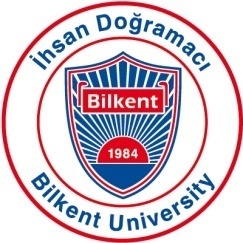 STUDENT NAME:___________________________________________________PROGRAM: ____________________________________________________The program qualifying examination committee appoints the following jury for the qualifying examination of the above named student.CHAIRMAN OF THE COMMITTEE: ______________________________________WRITTEN EXAMINATION DATE: _______________________________________ORAL EXAMINATION DATE: __________________________________________PROPOSED JURY:1.2.3.4.5. 6.									(Student’s advisor)COMMITTEE:	DATE: ___________1.2.3.4.5.